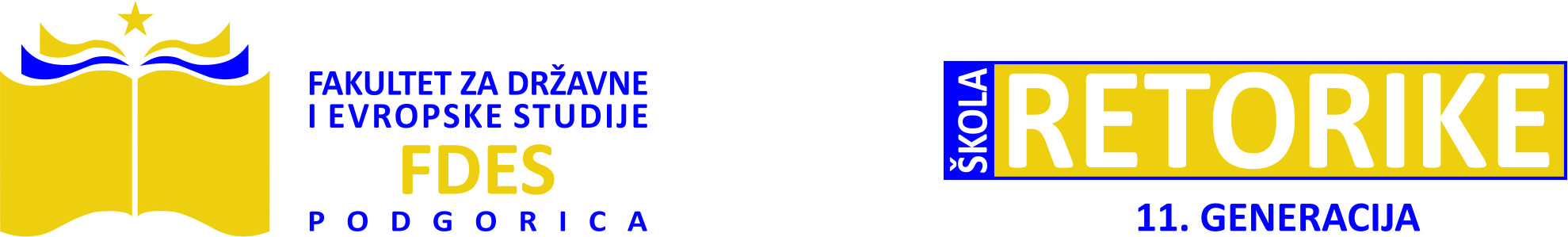 PRIJAVNI FORMULARIme i prezime: Adresa stanovanja: JMBG: Institucija/Organizacija/Fakultet: Kontakt telefon: E-mail: Motiv prijavljivanja: 

NAPOMENA: Škola retorike (11. generacija) će se održati u periodu oktobar – decembar 2015. godine. Školarina iznosi 250 eura i obuhvata: 60 časova predavanja i vježbi, neophodnu literaturu i materijale za predavanja. Školarina se može platiti u tri rate (prva rata 50%, druga i treća po 25% ukupnog iznosa). Popunjavanjem i podnošenjem aplikacije polaznik/ca prihvata sve uslove konkursa.Program Škole retorike je akreditovan kod Nacionalnog savjeta za obrazovanje(Odluka br. 16-3302, od 26. 06. 2013.).